Il giorno ….… del mese di ............………. dell'anno ......….., alle ore .........., nell’aula ….........…della Scuola Secondaria di I grado dell'Istituto Omnicomprensivo “Luigi Pirandello” si è riunita la Commissione per gli esami di idoneità alla classe ……….. al  fine   di   procedere   alle   operazioni   di valutazione finale e per l'elaborazione dei relativi atti. Sono   presenti   il   prof.   ......................., presidente della commissione e   i   commissari, proff...................................................................................................................................................................................................................................................................................................................................................................................................... .Il presidente ricorda che, in base a quanto disposto dall'art.193 comma 2 del D.L.vo297/94, supera gli esami di idoneità chi abbia conseguito in ciascuna delle prove scritte e in quella orale voto non inferiore a sei decimi.  La Commissione prende, dunque, in esame per il candidato gli esiti delle prove. Risulta che l’alunno ……………………….. ha conseguito l'idoneità alla classe richiesta.(OPPURE)La Commissione prende, dunque, in esame per il candidato gli esiti delle prove. Risulta che l’alunno …………………………… non ha conseguito l'idoneità alla classe richiesta non avendo raggiunto la votazione di 6 decimi in una o più prove.Il risultato dell'esame e il punteggio riportato dai candidati in ciascuna materia vengono riportati dalla Commissione sul tabellone dello scrutinio finale. Letto, approvato e sottoscritto il presente verbale, la seduta è tolta alle ore ....           IL VERBALIZZATORE						IL PRESIDENTE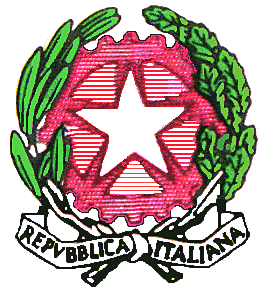 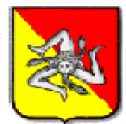 ISTITUTO OMNICOMPRENSIVO “L. PIRANDELLO”SCUOLA INFANZIA, PRIMARIA, SECONDARIA DI 1° E 2° GRADOVIA ENNA n°  7 -  Tel. 0922/970439C.F. 80006700845   C.M. AGIC81000E-92010-LAMPEDUSA E LINOSA (AG)ANNO SCOLASTICO 2020 / 2021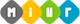 VERBALE N.ESAMI IDONEITA’SCUOLA …………………….CLASSE …………………….ALUNNO ………………………………..Valutazione finaleValutazione finale